% Место для титульного листа %% Место для задания %	РефератРасчетно-пояснительная записка квалификационной работы бакалавра содержит 75 страниц (с приложениями 90 страниц), 27 таблиц и 12 иллюстраций. В процессе выполнения данной работы были использованы 25 литературных и Интернет источников.Объектом разработки является интерактивная система поддержки процесса обучения студентов с использованием облачных технологий.Квалификационная работа на тему «интерактивная система поддержки процесса обучения студентов с использованием облачных технологий» посвящена разработке системы для студентов специальности «информатика и вычислительная техника», обладающих определенными навыками, умениями и компетенции, которые можно отнести к «лидерским». Система позволяет студентам находить нужную, полезную и актуальную информацию. В данной системе используется исследовательский подход к подбору информации, а также экспертная система для выявления предпочтений пользователя (студента).Цель разработки – создание простого, интуитивно-понятного и клиент-ориентированного инструмента для студентов, содержащего актуальную информацию для развития профессиональных и личностных компетенций в соответствии с их персональными предпочтениями.В процессе выполнения квалификационной работы бакалавра было проведено исследование предметной области, анализ аналогов и прототипов, разработка структуры и архитектуры системы, построена инфологическая и даталогическая модель, разработан интерфейс пользователя, разработан веб-сервис, разработана экспертная система, проведено сравнение с другими веб-сервисами.В исследовательской части работы проведен что-то там и анализ, выбранного языка программирования (?). Пояснительная записка содержит N приложений.ВведениеКвалификационная работа на тему «интерактивная система поддержки процесса обучения студентов с использованием облачных технологий» (в дальгейшем ИСППОС) посвящена разработке системы для студентов.Цель разработки – создание простого, интуитивно-понятного и клиент-ориентированного инструмента для студентов, содержащего актуальную информацию для развития профессиональных и личностных компетенций в соответствии с их персональными предпочтениями.ТУТ БУДЕТ ЕЩЕ ТЕКСТ1. Конструкторская часть1.1. Общетехническое обоснование разработки1.1.1. Постановка задачи проектированияРазрабатываемая интерактивная система поддержки процесса обучения студентов с использованием облачных технологий должна предоставлять удобный и простой интерфейс для поиска необходимой информации, опроса пользователей (студентов) с помощью экспертной сиситемы , чтения статей и новостей, а также программный интерфейс для добавления статей, рубрик и категорий; анализа данных, поступающих от пользователся с помощью прохождения опроса или обратной связи.Таким образом получаем следующие задачи проектирования:разработать веб-сервис для прохождения пользователем экспертной системы;разработать веб-сервис для возможности написания обратной связи пользователем;разработать программный интерфейс для анализа полученных данных от пользователя с помощью экспертной системы и системы обратной связи; для просмотра индивидуальной подборки пользователем; для просмотра общей подборки для всех пользователей;разработать веб-сервис для просмотра статей, ранжированных по категориям и рубрикам;в веб-сервисе предусмотреть возможность просмотра пользователем своей индивидуальной подборки;предусмотреть возможность смены предпочтений пользователя и прохождения пользователем экспертной системы еще раз;1.1.2. Описание предметной областиМногие студенты сталкиваются с проблемой…ТУТ БУДЕТ ЕЩЕ ТЕКСТ1.1.3. Перечень процессов, подлежащих автоматизации	При разработке веб-сервиса, автоматизации подлежат следующие процессы:Регистрация пользователей;Авторизация пользователей;Анализ данных полученных с помощью прохождения пользователем экспертной системы;Сохранение результатов прохождения экспертной системы пользователем в БД;Отображение личной реккомендательной подборки статей каждому пользователюОтображение общей реккомендательной подборки статей каждому пользователю в соответсвии с датой публикацииОтображение статей в каждую категорию и рубрику в соответсвии с датой публикацииДобавление, редактирование, удаление категорийДобавление, редактирование, удаление рубрикДобавление, редактирование, удаление статейИнтеграция Яндекс.новостей в категорию «новости»1.1.4. Функциональные задачи системыРегистрация пользователейАвторизация пользователейЗавершение пользовательской сессии (выход)Просмотр категории новости	Просмотр категории развитиеПросмотр категории образование, рубрики лекцииПросмотр категории образование, рубрики зарубежПросмотр категории события, рубрики конференцииПросмотр категории события, рубрики мероприятияПросмотр категории стажировки, рубрики ITПросмотр категории стажировки, рубрики маркетингПрохождение экспертной системы в виде опросаПросмотр личной реккомендательной подборки статейПросмотр общей подборки статей1.1.5. Выбор и обоснование критериев качества	Для проектируеой системы приоритетными качествами являются следующие критерии:Удобство доступа к системе;Понятность интерфейса;Кроссплатформенность;Наличие нужной информации;Наличие индивидуальных рекомендаций;Наличие общих рекомендаций;Возможность расширения функционала.Качество документации;Удобство доступа к системе означет возможность воспользоваться системой из любой точки мира, имея только доступ в интернет. Интерфейс, базирующийся на web-страницах является более комфортным для пользователя, т.к. нет необходимости устанавливать специальную программу  – нужно только наличие браузера.Понятнойсть интерфейса означает понятность и простоту работы с веб-интерфейсом. Это позволяет минимизировать время, потраченное на поиск нужной информации и получить максимальную эффективность результата.Кроссплатформенность включает в себя возможность комфортного доступа к системе с помощью любого устройства – компьютера, ноутбука, планшета или телефона.Наличие нужной информации подрузамевает под собой наличие в системе различной информации, разделенной по тематикам или категориям, отвечающей потребностям студентов. Наличие индивидуальных рекомендаций означает возможность просмотра индивидуальной личной подборки каждым пользователям в соответствии с его предпочтениями.Наличие общих рекомендаций включает в себя наличие рекоммендательной подборки, доступной всем пользователям.Возможность расширения функционала – при проектировании представленной системы предусматривалась способность к дальнейшему развитию путем добавления новых категорий и рубрик. Упрощению программного веб-сервиса с целью обеспечения новых возможностей с точки зрения хранения, обработки и анализа информации. Так же предусматривалось изменение отображения некоторых частей системы в более удобном для пользвателя формате для повышения эффективности работы пользователя с системой.Качество документация предполагает её простоту, очередность и полноту. Документация должна содержать в себе такие части как обеспечение программной и эксплуатационную части. Также следует отметить необходимость соответствия языка документации языку пользователей (студентов) системы. При оценке по данному критерию необходимо принимать во внимание цели и задачи проектирования и создания данного программного продукта.1.1.6. Анализ аналогов и прототиповВ качестве аналогов для сравнения с данным проектом были выбраны четыре похожих системы, найденных в интернете: x-student.ru (XS), tmstudent.ru (TS), changellenge.com (CH) и studroom.ru (SR) Таблица 1. Сравнение аналогов и прототиповПереведём вербальную шкалу оценок в числовую по следующей таблице:Таблица 2. Перевод вербальной шкалы оценок в числовую	Оценим важность каждого критерия, воспользовавшись методом парного сравнения критериев:Таблица 3. Парное сравнение критериевИтоговая сумма: Вычисляем веса критериев:Таблица 4.1 Числовые значения и коэффициенты критериевТаблица 4.2 Числовые значения и коэффициенты критериевИспользуя метод максимума взвешенной суммы получаем итоговые значения:Таким образом, благодаря балансу между удобством для пользователя и образовательной составляющей, лучшим вариантом по указанным критериям является разрабатываемая «Интерактивная система поддержки процесса обучения студентов с использованием облачных технологий».1.2. Разработка программного изделияДля разработки ИСППОС будет использоваться:Microsoft Azure — открытая и гибкая платформа облачных вычислений.Облачная база данных mysql для хранения данных пользователей, категорий, рубрик, статей, результатов прохождения экспертной системы.Облачный сервер для обслуживания запросов пользователейОблачная модель Microsoft Azure - платформа как услуга (PaaS)Язык программирования Python с использованием Django Framework.1.2.1. Выбор облачной платформыВ качестве облачной платформы была выбрана Microsoft Azure. Microsoft Azure реализует две облачные модели — платформы как сервиса (PaaS) и инфраструктуры как сервиса (IaaS). Выбор платформы производился среди нескольких популярных облачных платформ: Microsoft Azure, Amazon, Google CloudТаблица 5. Сравнение СУБДИз облачных платформ наилучшим вариантом является Microsoft Azure, потому что она обладает всеми необходимыми требованиями: бесплатность (возможность приобритения студенческой лицензии), возможность развертки приложений с помощью платформы, простота использования.Microsoft Azure реализует две облачные модели — платформы как сервиса (PaaS) и инфраструктуры как сервиса (IaaS). Работоспособность платформы Windows Azure обеспечивает сеть глобальных дата-центров Microsoft.Основные особенности данной модели:оплата только потреблённых ресурсов;общая, многопоточная структура вычислений;абстракция от инфраструктуры.Microsoft Azure как PaaS обеспечит не только все базовые функции операционной системы, но и дополнительные: выделение ресурсов по требованию для неограниченного масштабирования, автоматическую синхронную репликацию данных для повышения отказоустойчивости, обработку отказов инфраструктуры для обеспечения постоянной доступности и многое другое. ЦИТАТКА Из документации https://azure.microsoft.com/ru-ru/overview/what-is-azure/1.2.2. Выбор облачной базы данных.MySQL использует интеллектуальную технологию кластеризации и сквозную защиту, а также поддерживает администрирование базы данных через PhpAdmin. НАДО ЧТО-ТО ДОПИСАТЬБаза данных SQL — это облачная служба баз данных, созданная для разработчиков приложений, которая позволяет легко масштабироваться без простоев и эффективно доставлять приложения. Встроенные помощники быстро определяют уникальные характеристики приложения и динамически адаптируются для максимально высокой производительности, надежности и защиты данных.Microsoft Azure DocumentDB — это полностью управляемая, быстрая служба баз данных NoSQL с возможностью неограниченного глобального масштабирования. DocumentDB включает в себя встроенную высокую доступность, возможность распространения в масштабе всей планеты "под ключ", обеспечивает прогнозируемую производительность, неограниченное эластичное масштабирование и низкие задержки (на уровне одной цифры, в миллисекундах) и поставляется с соглашением об уровне обслуживания на время бесперебойной работы уровня 99,99 %.1.2.3. Выбор облачного сервераВ качестве облачного сервера Microsoft Azure предлагает  - SQL Server . Это пустой логический сервер, на котором могут размещаться базы данных и пулы эластичных баз данных для базы данных SQL. Есть возможность размещения баз данных хранилища данных SQL или использовать его в качестве удаленной конечной точки для базы данных SQL Server Stretch.1.2.4. Выбор облачной модели Microsoft Azure предоставляет три варианта облачной модели:- Программное обеспечение как услуга (SaaS)- Платформа как услуга (PaaS)- Инфраструктура как услуга (IaaS)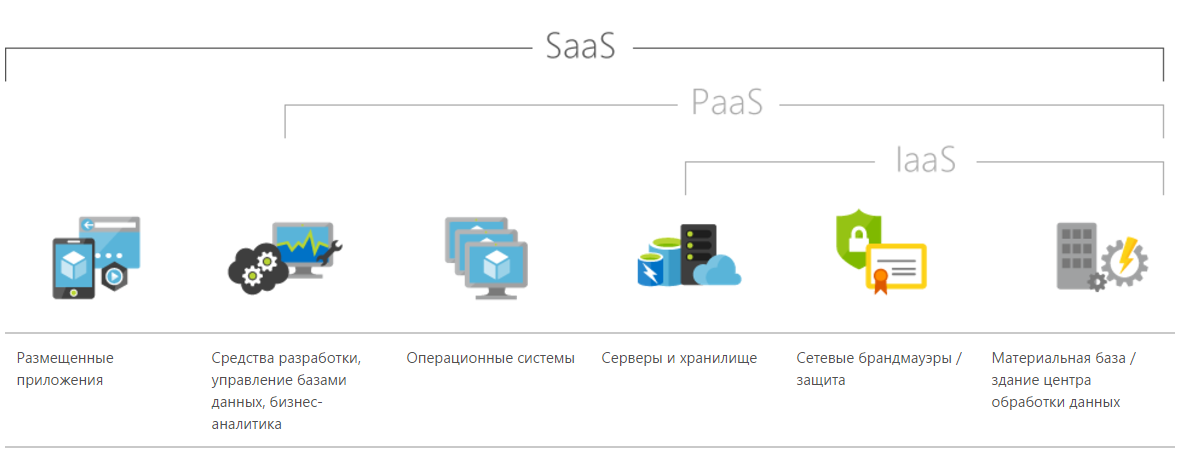 Рисунок  - Архитектура облачного сервисаПрограммное обеспечение как услуга (SaaS)Программное обеспечение как услуга (SaaS) позволяет пользователям подключаться к облачным приложениям и использовать их через Интернет. SaaS предоставляет полноценный набор программного обеспечения. Вся базовая инфраструктура, ПО промежуточного слоя, программное обеспечение приложений и данные приложений находятся в центре обработки данных поставщика. Поставщик служб управляет оборудованием и программным обеспечением на основе соответствующего соглашения об обслуживании и обеспечивает доступность и безопасность приложений и данных.Инфраструктура как услуга (IaaS)Инфраструктура как услуга (IaaS) — это вычислительная инфраструктура, мгновенно выделяемая и управляемая через Интернет. IaaS помогает избежать затрат и трудностей, связанных с приобретением собственных физических серверов и другой инфраструктуры центра обработки данных и управлением этой инфраструктурой. Каждый ресурс предоставляется как отдельный компонент службы, и необходимо арендовать только конкретный компонент на определенное время. Поставщик служб облачных вычислений управляет инфраструктурой. Приобретение, установка, настройка, упраление программным обеспеченем происходит самостоятельно (включая операционные системы, ПО промежуточного слоя и приложения).Платформа как услуга (PaaS)Платформа как услуга (PaaS) — это полноценная среда разработки и развертывания в облаке с ресурсами. Как и в случае с IaaS, PaaS включает инфраструктуру (серверы, хранилище и сетевое оборудование), а также ПО промежуточного слоя, средства разработки, бизнес-аналитику (BI), службы системы управления базами данных и другое. Услуга PaaS предназначена для поддержки полного жизненного цикла веб-приложения: разработки, тестирования, развертывания, управления и обновления. Управление разработанными приложениями и службами происходит самостоятельно, а поставщик облачных служб обычно управляет всем остальным.Для разработки «интерактивная система поддержки процесса обучения студентов» используется модель Платформа как услуга (PaaS)1.2.5. Выбор средств разработки	Проект содержит части, имеющие различные требования к средствам разработки.	Microsoft Azure предоставляет 6 вариантов развертывания приложений: ASP.NET, ASP.NET Core, Java, Node.Js, Php и Python. В ASP.NET, ASP.NET Core и Pythin возможно прямое развертывание из Visual Studio или системы управления версиями, что достаточно удобно. 	В ходе анализа средством для разработки был выбран Python/Django, по таким причинам как:Python, как язык программирования имеет обширную библиотекуклассов, хорошую документацию и достаточно компактный и интуитивно понятный синтаксис.Хорошая документация конкретно у Django (множество примеров,объяснений и самое главное — открытый исходный код, который очень хорошо написан).Встроенный ORM (Object-relational mapper). Безусловно, существуют средства раработки с более мощным ORM, но для данных задач возможностей Django достаточно.Наличие интерфейса администратора.Поддержка MTV (Model-Template-View). Он позволяет хорошоотделять бизнес-логику от дизайна.Django работает достаточно быстро.Более подробно выбор средства разработке рассматривается в исследовательской части в пункте 3.2.1.2.5. Архитектура системы	Архитектура системы состоит из трех узлов:Клиент (веб-интерфейс)написан на JavaScript, HTML и CSSОблачный серверSQL серверОблачная база данныхMySQLПринцип работы данной архитектуры:Для работы с базой данных Django использует собственный ORM, в котором модель данных описывается классами Python, и по ней генерируется схема базы данных.Архитектура Django похожа на  архитектуру «Модель-Представление-Контроллер» (MVC). Контроллер классической модели MVC примерно соответствует уровню, который в Django называется Представление (англ. View), а презентационная логика представления реализуется в Django уровнем шаблонов (англ. Template). Из-за этого уровневую архитектуру Django часто называют «Модель-Шаблон-Представление» (MTV).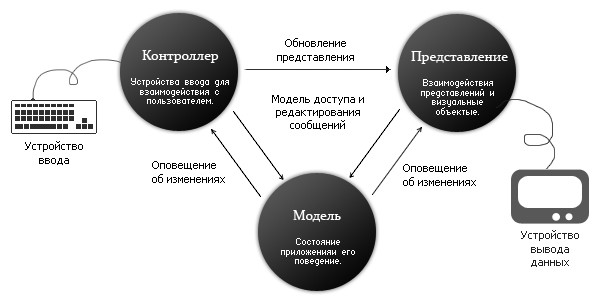 Рисунок  - Архитектура фреймворка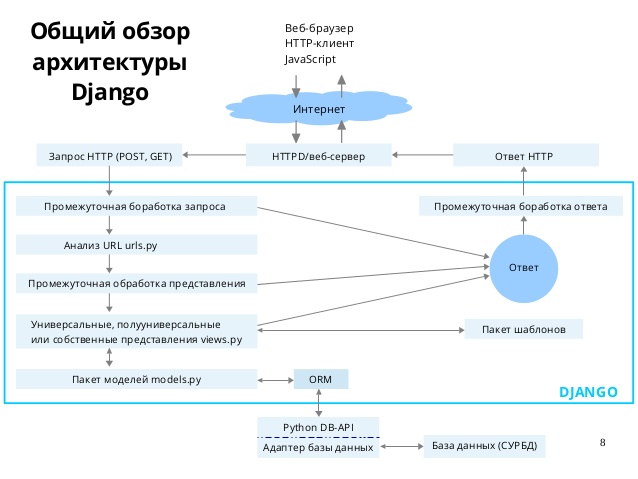 Рисунок  - Архитектура системы1.2.6. Проектирование базы данных	1.2.6.2. Инфологическая модель	Теоретическая часть	На этапе анализа предметной области была проведена предварительная структуризация объектов предметной области и выделение её главных составляющих. Далее решается вопрос о том, какая информация об объектах должна храниться в базе данных и как ее представить с помощью данных. Сутью этого этапа проектирования базы данных является установление соответствия между состоянием предметной области, его восприятием и представлением в базе данных. Для описания инфологической схемы используются диаграммы «сущность – связь» (ER-диаграмма). Такая диаграмма является методом представления информационной структуры базы данных в графическом виде для более простого и наглядного отображения основных компонентов конкретного проекта базы данных. Диаграмма содержит информацию о сущностях системы и способах их взаимодействия, включает идентификацию объектов, важных для предметной области (сущностей), свойств этих объектов (атрибутов) и их отношений с другими объектами (связей).Сущность – поименованная конструкция для моделирования объектов предметной области. Это собирательное понятие, некоторая абстракция реально существующего объекта, процесса или явления, о котором необходимо хранить информацию в базе данных. Каждый экземпляр сущности должен быть уникален. Для этого вводят первичные и вторичные ключи.Первичный ключ (Primary Key) – это атрибут (или группа атрибутов), однозначно идентифицирующий экземпляр сущности. При этом значение идентифицирующего атрибута находится во взаимнооднозначном соответствии с экземплярами сущности. Первичный ключ должен удовлетворять ряду требований:Уникальность. Два экземпляра сущности не должны иметь одинаковых значений ключа.Минимум атрибутов в ключе. Составной первичный ключ (группа атрибутов) не должен содержать ни одного атрибута, удаление которого не приводило бы к утрате уникальности.Вторичный (или внешний) ключ (Foreign Key) – он появляется в процессе установления связей между сущностями. Это описательный атрибут, который назначается в дополнение к идентифицирующему атрибуту и служит не для идентификации этого уникального экземпляра, а для выделения из набора тех объектов, которые обладают интересующими нас свойствами. Этот ключ часто называют "ключом поиска". Ограничения на состав вторичных ключей определяются логикой запросаАтрибут – поименованная конструкция для моделирования свойств объекта предметной области (сущности). Основное назначение атрибута – описание свойства сущности, а также идентификация экземпляра сущностей.Связь – поименованная конструкция для моделирования отношений между объектами (сущностями). При анализе связей между сущностями могут встречаться бинарные (между двумя сущностями), тернарные (между тремя сущностями) и, в общем случае n-арные связи. Может также встречаться унарные (рекурсивные) связи, когда экземпляр определенного типа сущности связан с другим экземпляром той же самой сущности. Наиболее часто встречаются бинарные связи. При проведении классификации видов связей обычно выделяют следующие виды связей:отображение типа 1:1 (связь "один-к-одному");отображение типа 1:М (связь "один-ко-многим");отображение типа М:1 (связь "многие-к-одному");отображение типа М:М (связь "многие-ко-многим").Различают зависимые и независимые сущности. Тип сущности определяется связью между сущностями.Независимая сущность – обычная сущность, которая не зависит при идентификации от других объектов в модели, или просто независимая, если каждый экземпляр сущности может быть однозначно идентифицирован без определения его отношений с другими сущностями.Зависимая сущность – это дочерняя сущность, уникальность которой зависит от атрибута внешнего ключа, или просто сущность, у которой однозначная идентификация экземпляра сущности зависит от его отношения к другой сущности.Зависимые сущности далее классифицируются на сущности, которые не могут существовать без родительской сущности, и сущности, которые не могут быть идентифицированы без использования ключа родителя (сущности, зависящие от идентификации).Идентифицирующая связь – это связь, которая характеризуется глагольной формой со сказуемым "должен", где подлежащим является имя дочерней таблицы. Она используется, когда требуется, чтобы внешний ключ передавался в дочернюю сущность (и, в результате, создавал зависимую сущность). Идентифицирующая связь устанавливается между независимой (родительской – начало связи) и зависимой (дочерней – конец связи) сущностями.Очень важно обратить внимание на то, что при установлении идентифицирующей связи атрибуты первичного ключа родительской сущности автоматически переносятся в состав первичного ключа дочерней сущности. Происходит миграция атрибутов. В дочерней сущности новые атрибуты помечаются как внешний ключ (foreign key).Неидентифицирующая связь – это связь, которая характеризуется глагольной формой со сказуемым "может", где подлежащим является имя дочерней таблицы. Она используется для отображения другого типа передачи атрибутов внешних ключей – передача в область данных дочерней сущности. Очень важно обратить внимание на то, что при установлении неидентифицирующей связи происходит миграция атрибутов первичного ключа родительской сущности не в состав первичного ключа дочерней сущности, а в состав неключевых атрибутов дочерней сущности.Существенно, что при идентифицирующей связи внешний ключ в дочерней сущности не может принимать значение NULL. Если внешний ключ должен существовать, то это означает, что запись в дочерней сущности может существовать только при наличии ассоциированной с ним родительской записи.Сущности и их атрибутыТаблица 5. Сущность «Пользователь»Таблица 6. Сущность «Личная подборка»Таблица 7. Сущность «Аннотация статьи»Таблица 8. Сущность «Категория»Таблица 9. Сущность «Рубрика»Таблица 10. Сущность «Выбор пользователя»Таблица 11. Сущность «Опрос»Таблица 12. Сущность «Выбор»Таблица 13. Сущность «Исследование»Таблица 14. Сущность «Общая подборка»Таблица 15. Сущность «Пожелания»Таблица 16. Сущность «Статья»Таблица 17. Сущность «Группа»В диаграмме «сущность-связь» представлено 13 сущностей: «пользователь», «личная подборка», «аннотация статьи», «категория», «статистические данные», «исследование», «общая подборка», «рубрика», «пожелания», «статья», «опрос», «выбор», «группа».Пользователь – содержит информацию о фамилии, имени, отчестве, телефоне, поле, e-mail, ВУЗе, курсе пользователя.Личная подборка – содержит информацию о дате подборки, и о том, что в эту подборку входит (статьи).Аннотация статьи – содержит информацию о названии аннотации, тексте, и о том, какая статья к ней относится, а также о том, к какой категории и рубрике она относится.Категория – содержит информацию о названии категории, теге, актуальности и посещаемости категории.Статистические данные – содержит информацию о статистических данных пользователя по посещения страниц с категориями, рубриками и статьями.Исследование - содержит информацию о цели, тексте, результатах и дате исследования.Общая подборка -  содержит информацию о причастности к исследованию, количестве статей в подборке, тексте, начале и конце периода для подборки, отношение к тем или иным рубрикам, категориям и статьям.Рубрика – содержит информацию о названии рубрики, теге, актуальности и посещаемости рубрики, а также о том, к какой категории она относится Пожелания – содержит информацию о тексте, дате пожелания, а также о пользователе, которому оно принадлежит.Статья - содержит информацию о названии статьи, тексте, посещаемости и актуальности, о полной ссылке на статью, а также о том, к какой категории  и  рубрике она относится.	Опрос – содержит информацию о том, какие вопросы включены в экспертную систему.Выбор – содержит выборы ответов на каждый вопрос в экспертной системе.Группа – содержит информацию о пренадлежности пользователя к опреденной группе.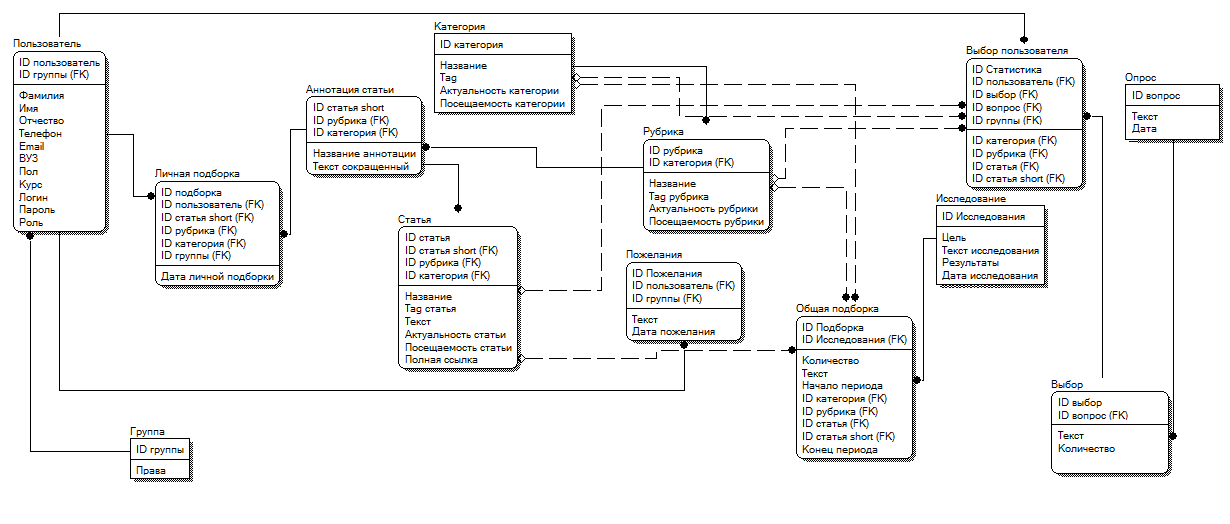 Рисунок – инфологическая модель процесса1.2.6.3. Даталогическая модельПостроение даталогической модели основано на разработанной ранее инфологической модели.При отображении инфологической модели в даталогическую, сущности соответствуют коллекциям, атрибуты — полям документов.Таблица  Таблица app_user Таблица  Таблица app_selectionТаблица  Таблица app_annotationТаблица  Таблица app_category Таблица app_rubricaТаблица  Таблица app_pollТаблица  Таблица app_choiceТаблица  Таблица ReseachТаблица  Таблица app_collectionТаблица  Таблица app_writeТаблица  Таблица app_issueТаблица  Таблица app_group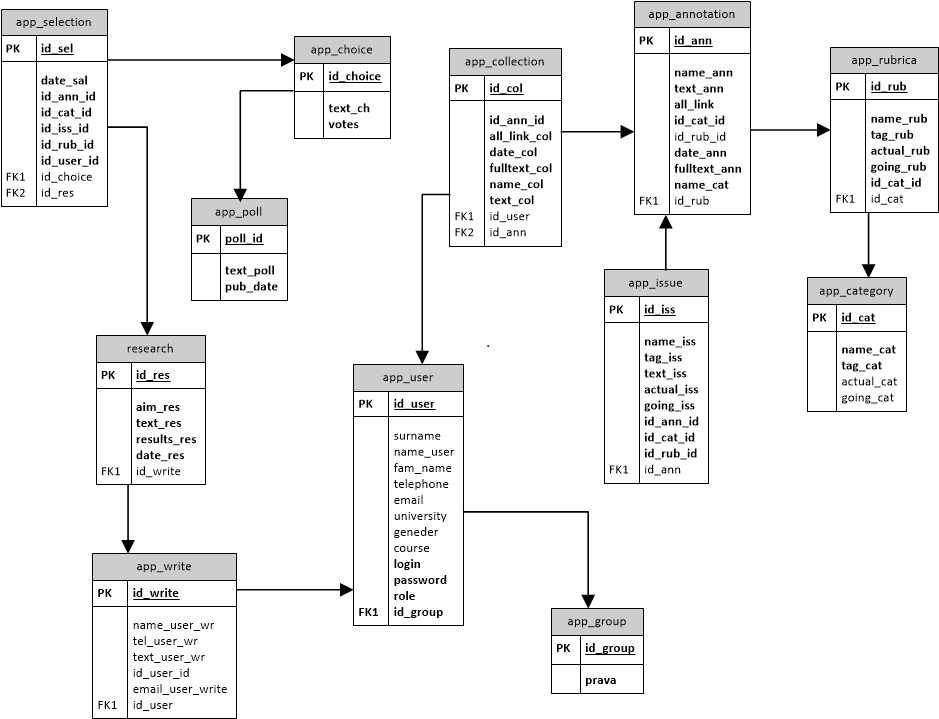 Рисунок – даталогическая модель базы данных1.2.7. Выбор программных средств	Операционная системаВсе компоненты системы являются кроссплатформенными. В процессе разработки использовался компьютер под управлением ОС Windows 10.	Для пользователей веб-сервиса ИСППОС выбор ОС не принципиален, главное, чтобы на пользовательском устройстве был браузер с поддержкой языков HTML5, CSS3, JS5.	Программное обеспечениеДля работы клиентской части веб-приложения на компьютере, ноутбуке/нетбуке пользователя требуется:Любая ОС, поддерживающая работу с браузером, который поддерживает HTML5, CSS3, JS5;Один из перечисленных веб-браузеров:- Internet Explorer 11.0 и выше, - Mozilla Firefox 36.0 и выше,- Google Chrome 42.0 и выше, - Opera 30.0 и выше,- Safari 4.0 и выше.3. Для работы серверной части требуется:- Облачный сервер 1.2.8. Выбор аппаратных средствДля пользователей ИСППОС достаточны компьютеры со следующими минимальными характеристиками:Процессор с частотой не менее 1 ГГц;Размер оперативной памяти не менее 512 МБ;Видеоадаптер и монитор, способные обеспечить графический режим не менее 1024 x 768 точек с 16 битной цветопередачей;Система устройства хранения данных не менее 1 ГБ;Наличие манипулятора «мышь» или другого указывающего устройства;Наличие клавиатуры или её экранного аналога;Обеспечение доступа в интернет.1.2.9. Структура программного изделияВ рамках работы было разработано веб-приложение. В общем виде структуру проекта можно представить так (в скобках указаны рабочие названия составляющих):Проект DjangoWebProject4:Окружение PythonПапка app (файлы приложения):Папка migrations (файлы миграций базы данных)Папка static (статические файлы приложения)Папка app (js и css файл проекта)Папка images (графические файлы проекта)Папка templates (html файлы проекта и файлы конфигурации)Папка app (html файлы проекта)Файлы конфигурацииПапка DjangoWebProject4 (файлы проекта)Файл базы данныхФайл конфигурации прложения и проектаФайл с необходимыми компонентами для установки1.2.9.1. Окружение PythonВиртуальное окружение помогает изолировать зависимости Python/Django для каждого отдельного проекта. Это значит, что изменения одного сайта никогда не затронут другие сайты. Для разработки данного приложение, необходимо было установить следующие компоненты виртуального окружения:- пакет azure- пакет Django- пакет mysql- пакет pillow- пакет pip- пакет setuptools1.2.9.2. Папка app	Данная папка отвечает за файлы, относящиеся к конфигурации приложения. Она подразделяется на 3 составляющие: migrations, static и templates.	Migrations	Папка migrations содержит все миграции, который были проведены в базу данных.	Static	Папка static разделяется на две составляющие: app и images. В папке app содержатся файлы формального языка описания внешнего вида документа, написанного с использованием языка разметки (css файлы - папка contents); файлы, содержащие шрифты (папка fonts); файлы, содержащие javascripts (папка scripts). Папка images содержит графические файлы приложения. 	Templates	Данная папка содержит html страницы, которые вызывает приложение. Html страницы лежат в папке app и содержат шаблон, в котором указываются формы, представления и данные, которые надо отобразить. Данные шаблоны являются частью принципа Django приложений DRY (don’t repeat yourself) :Annotations.htmlОтвечает за отображение списка статей в каждой категории и рубрике.Annotationdetails.htmlОтвечает за отображение каждой отдельной статьи.Collections.htmlОтвечает за отображение индивидуальной и общей подборки для пользователей.Contact.htmlОтвечает за отображение формы обратной связи.Editprofile.htmlОтвечает за отображение формы редактирования профиля.Layout.htmlГлавная страница, которая содержит в себе все основные особенности приложения (стили, шапка, подвал).Login.htmlОтвечает за авторизацию.Poll.htmlОтвечает за список вопросов из экспертной системы.Profile.htmlОтвечает за профиль пользователя.Register.htmlОтвечает за регистрацию.Results.htmlОтвечает за результаты опросаТакже папка templates содержит файлы конфигурации приложений:- _init_.pyОтвечает за сборку проекта.Admin.pyСодержит конфигурации, отвечающие за администрирование приложения.Forms.pyСодержит формы отображения данных (форма аутендификации, форма регистрации, форма обратной связи, форма профиля пользователя, форма редактирования профиля пользователя)Models.pyСодержит классы моделей данных. В структуре приложений Django класс, это таблица в базе данных – class Poll, class Choice, class UserChoice, class User, class Category, class Rubrica, class Annotation, class Issue, class Collection, class Selection, class Write, class Group, class Reseach.Tests.pyСодержит файлы обработки для экспертной системы.Urls.pyСодержит ссылки на страницы, “urls”, которые вызывают нужные представления и наследование ссылок из urls,py из приложения. views.pyСодержит представления приложения PollListView, PollDetailView, PollResultsView, layout2, write, contactform, contact, vote, deletevotes, seed, annotations, annotationdetails, get_prefs, collections, collectiondetails, shots, create, profile, editprofile, register, UserFormView.1.2.9.3. Папка DjangoWebProject4 В данной папке содержатся четыре файла .py:_init_.pyОтвечает за сборку проекта.Settings.pyСодержит необходимые настройки проекта (шаблоны, языки, установленные приложения, классы, информацию о базе данных)Urls.pyСодержит ссылки на страницы, “urls”, которые вызывают нужные представления и наследуются в urls,py приложения. Wsgi.pyКонфигурирует настройки проекта.	Структурная схема системы в целом представлена на рисунке ниже.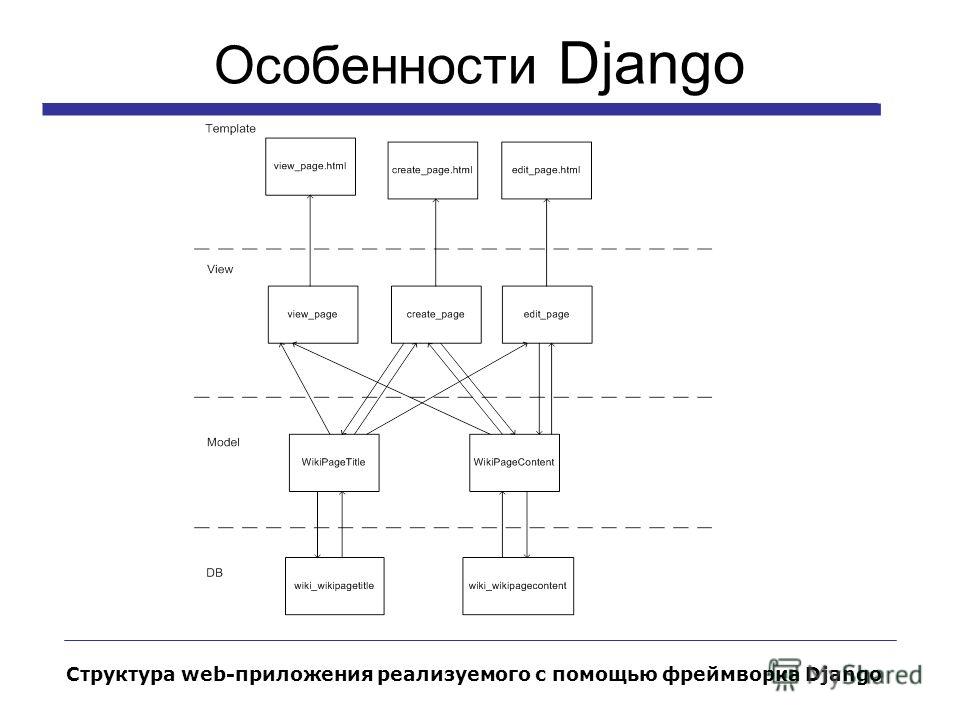 Рис. 4. Структурная схема системыБудет другая картинка1.2.10. Алгоритм экспертной системы  	В разработанном приложение экспертная система анализирует предпочтения пользователей и организует индивидуальную подборку для каждого зарегестрировавшегося и прошедшего опрос.2. Технологическая часть	2.1. Граф диалогаИзначально пользователь попадает на главную страницу приложения. Пройдя авторизацию или регистрацию, пользователю необходимо пройти опрос для получения индивидуальной рекоммендательной подборки статей. Так как это веб-приложение (сайт), то в пункты, которые обозначены на главной странице (1.1 – 1.10) можно попасть из любой точки приложения. 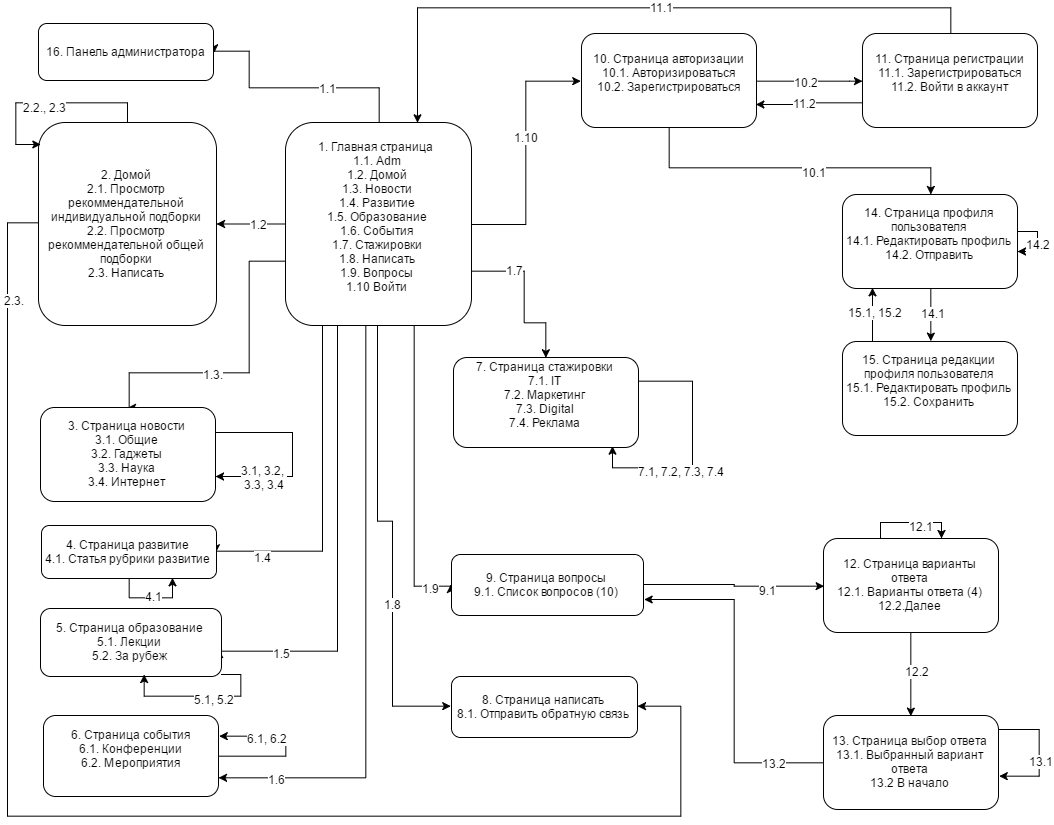 Рис. 10. Граф диалога2.2. Разработка интерфейса взаимодействия с пользователем	Интерфейс взаимодействия с пользователем представляет собой набор веб-страниц. Главной страницей является приветственная страница пользователя, на которой у зарегистрировавшегося и прошедшего опрос пользователя есть возможность ознакомится с индивидуальной рекоммендательной подборкой, а так же общей подборкой для всех пользователей. Кроме этой страницы разработаны страницы авторизации, регистрации, личного кабинета, редактирования личного кабинета, опроса, вариантов ответа на опрос, результатов опроса, отображения статей, обратной связи.	Для отображения информации используется фреймворк для web-разработки Bootstrap и jQuery — библиотека JavaScript.2.2.1. Экранные формы веб-сервиса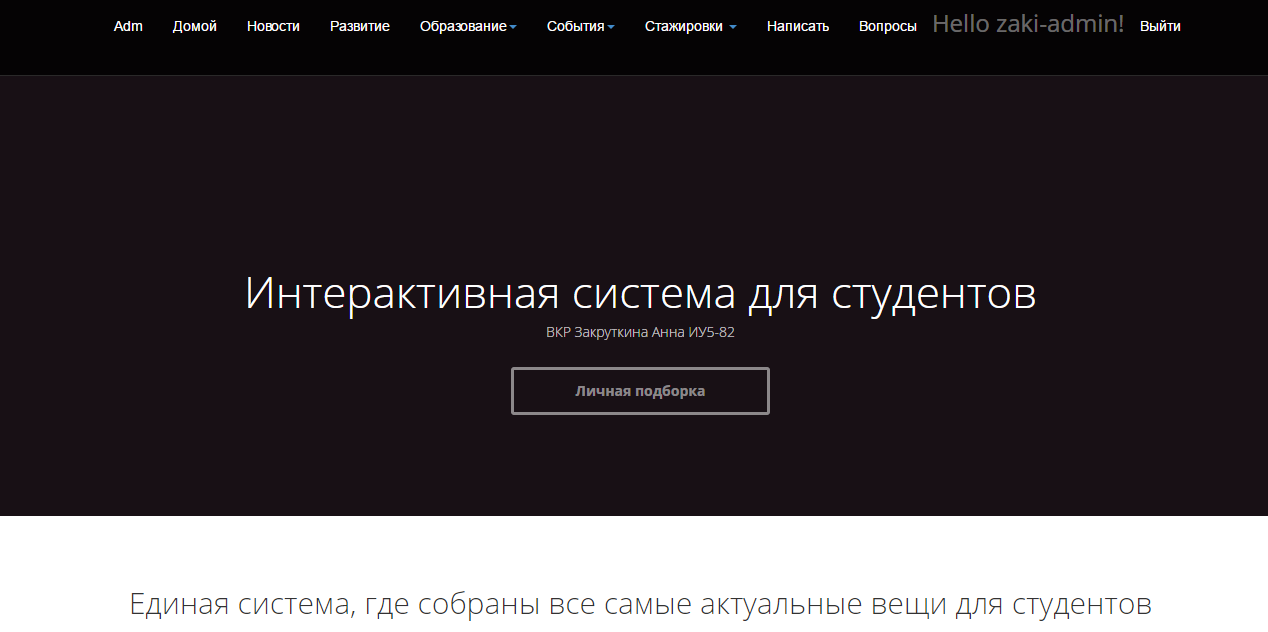 Рис. Главная страница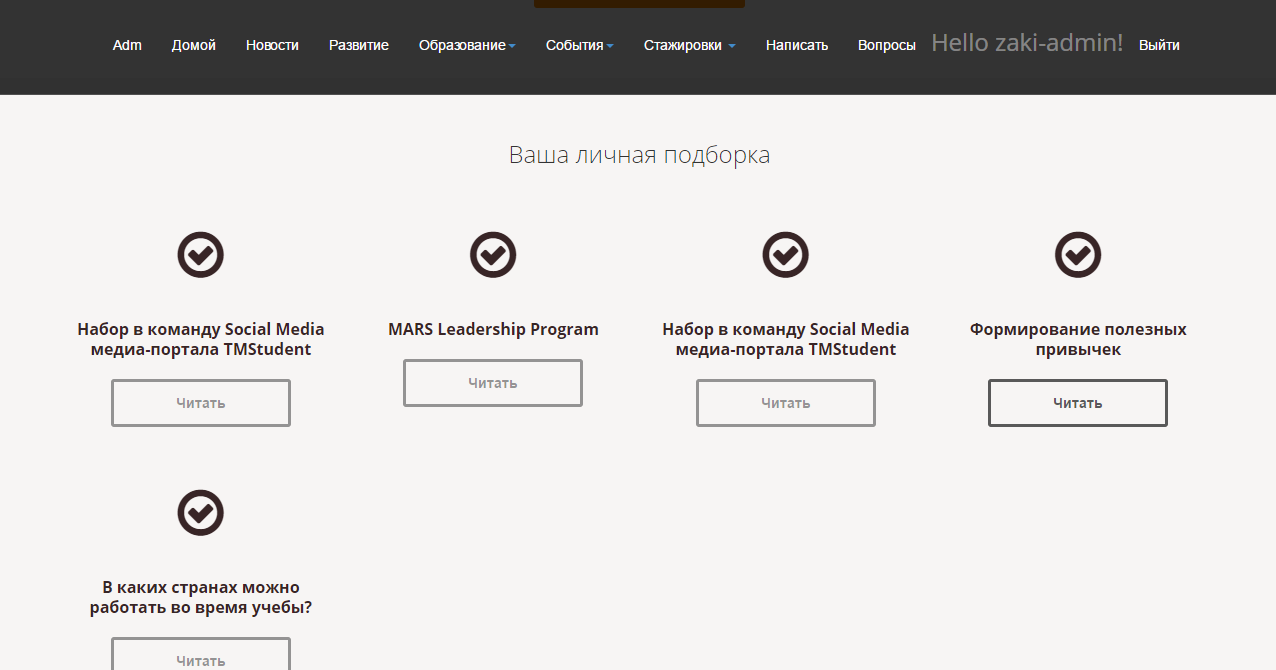 Рис. Индивидуальная рекоммендательная подборка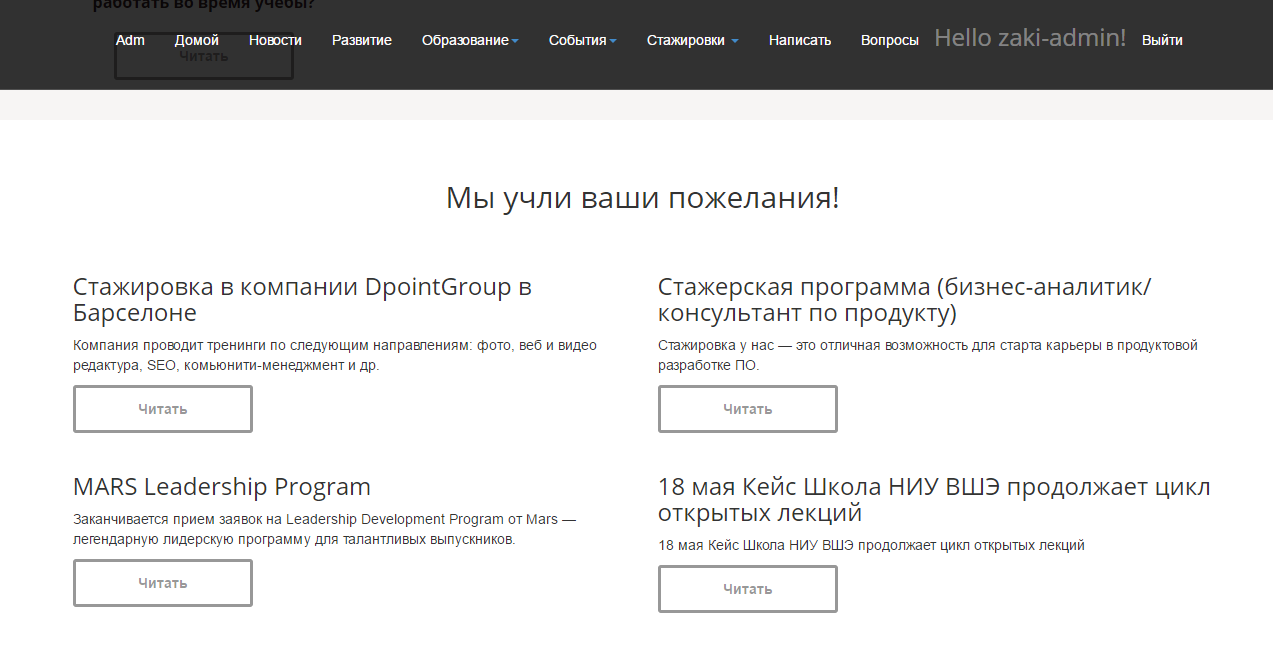 Рис. Общая рекоммендательная подборкаСтраница с отображением Яндекс.Новостей включает в себя несколько внутренних рубрик, по которым можно перемещаться за счет сделанных на странице кнопок.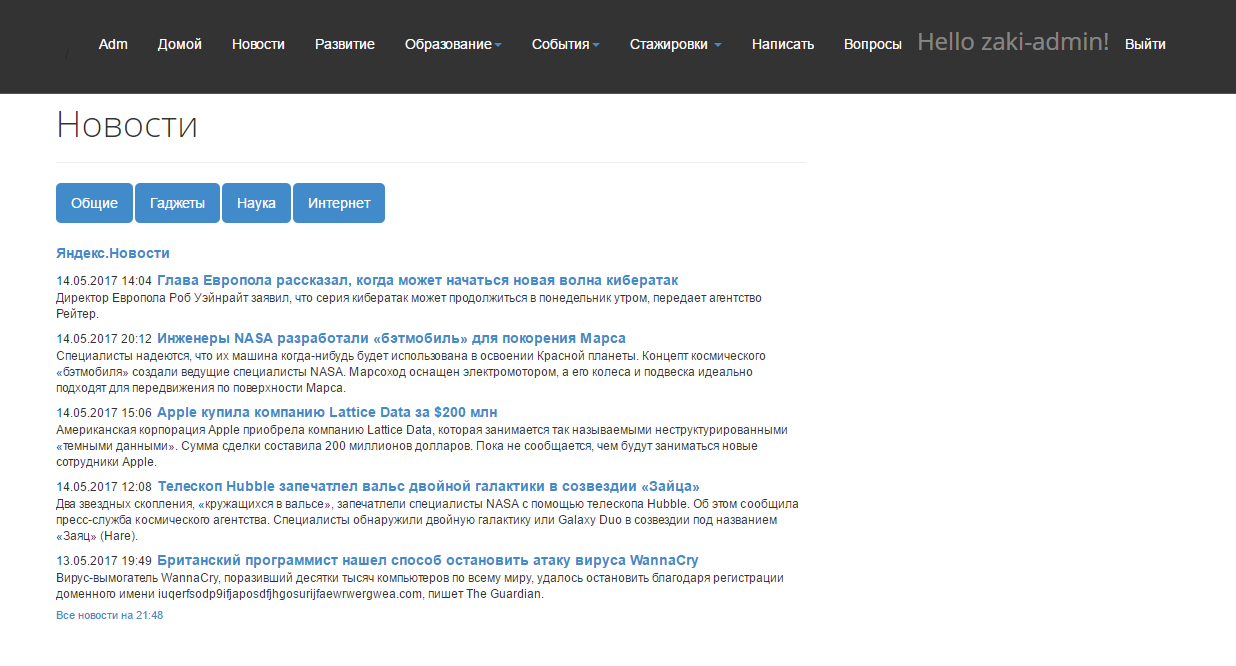 Рис. Страница с интегрированными новостями с Яндекс.руСтраница с отображением статей по разным категориям включает в себя отображение статей данной категории и отображение общей подборки для пользователей (справа).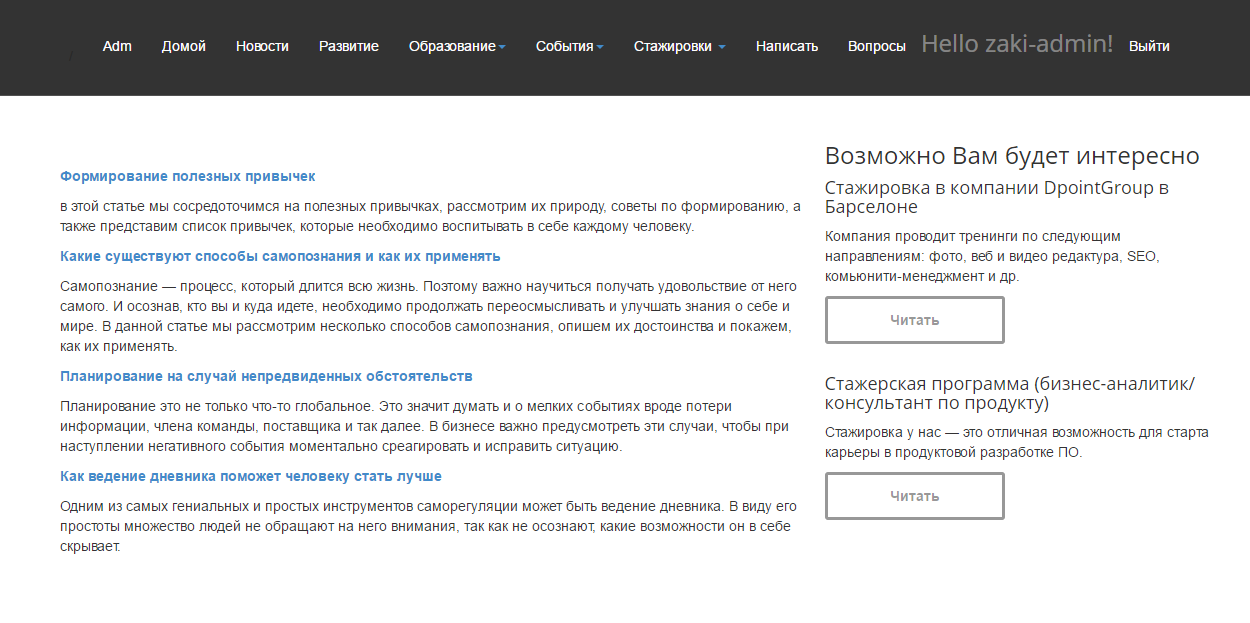 Рис. Страница со статьямиСтраница с отображением стажировок включает в себя несколько внутренних рубрик, по которым можно перемещаться за счет сделанных на странице кнопок.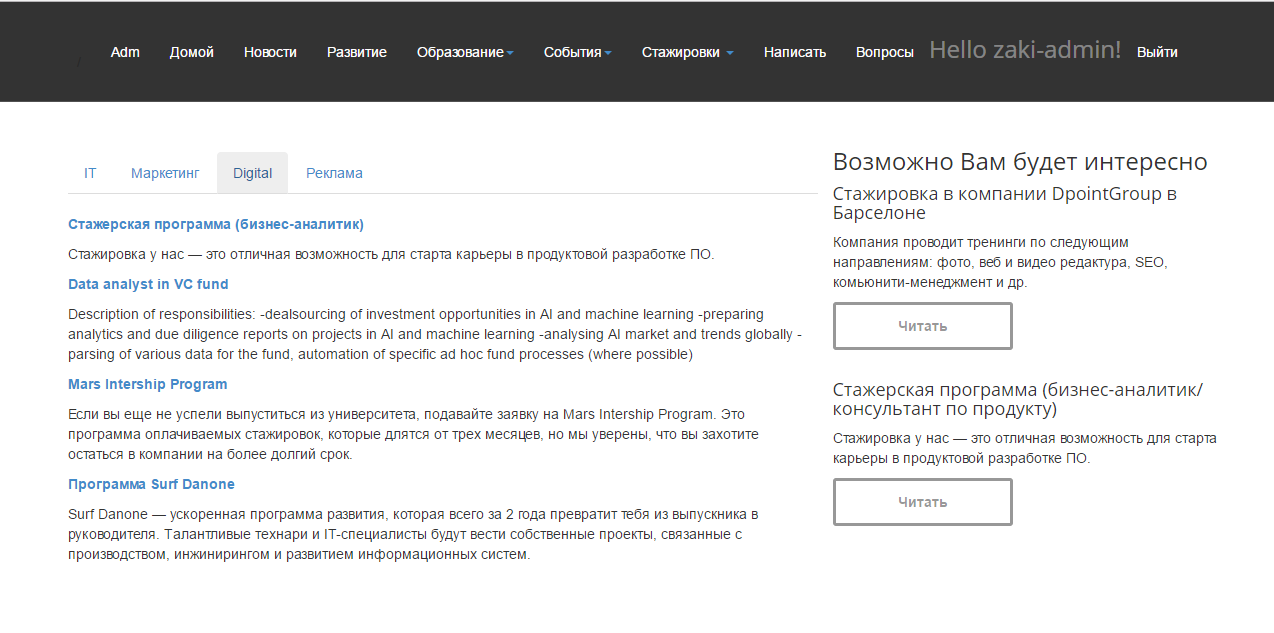 Рис. Страница со статьями, категория «стажировки»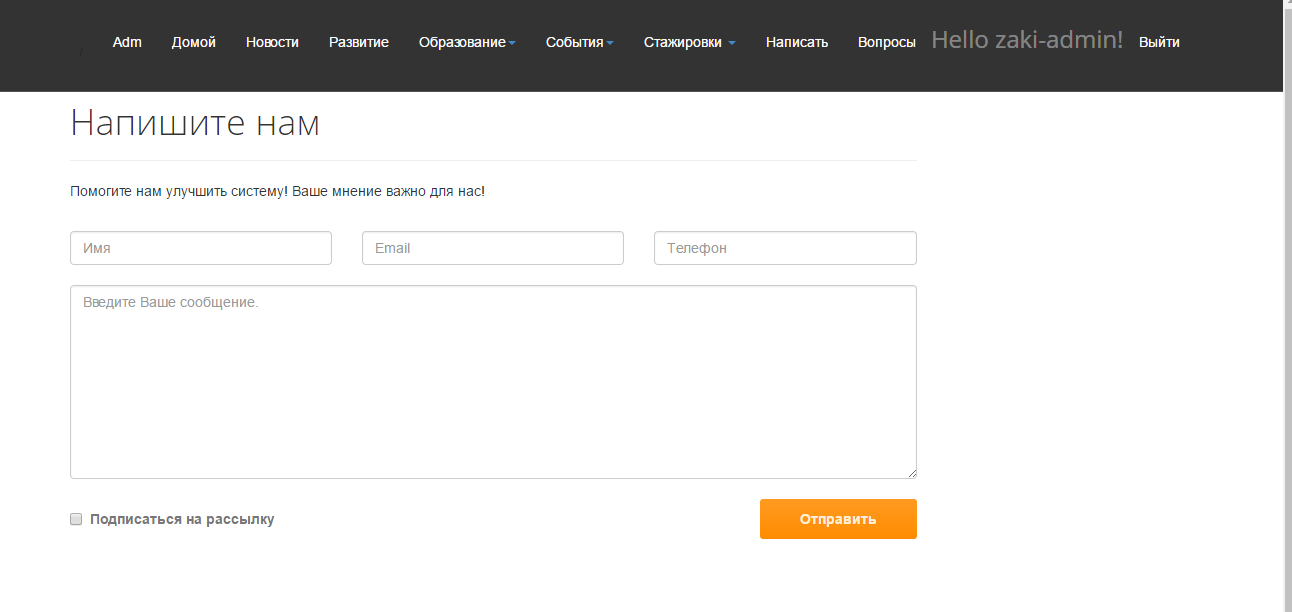 Рис.Страница «обратная связь»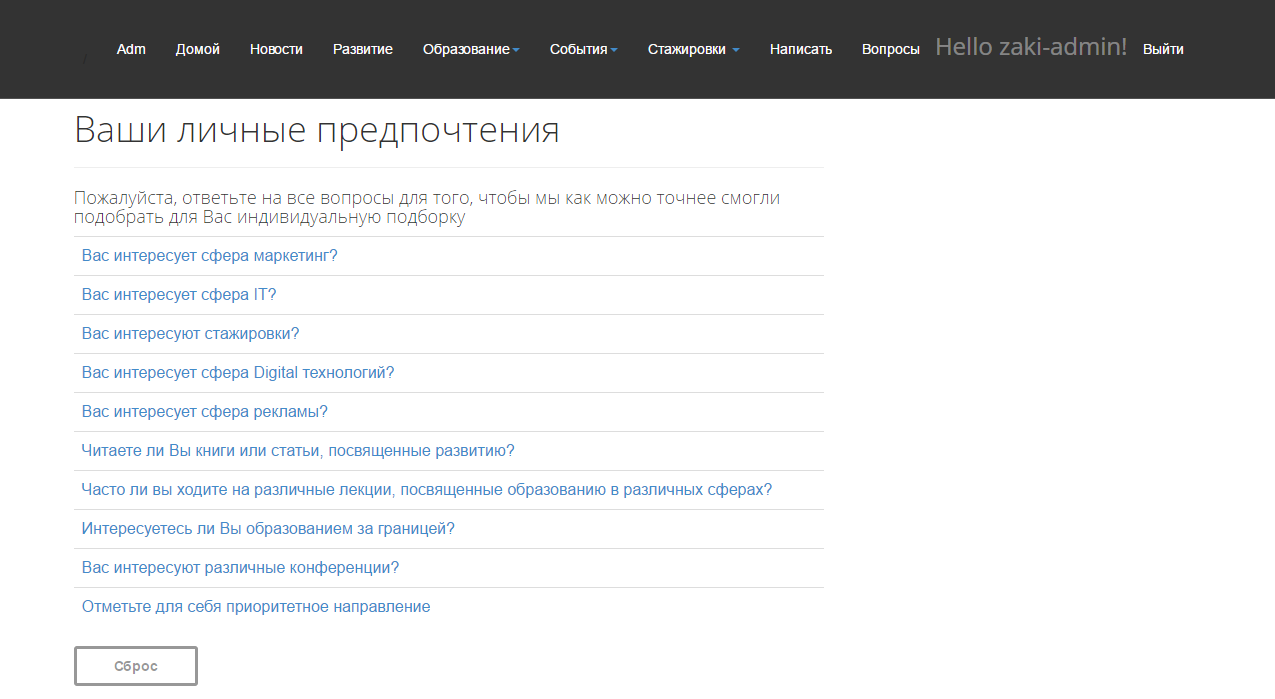 Рис. Страница с опросом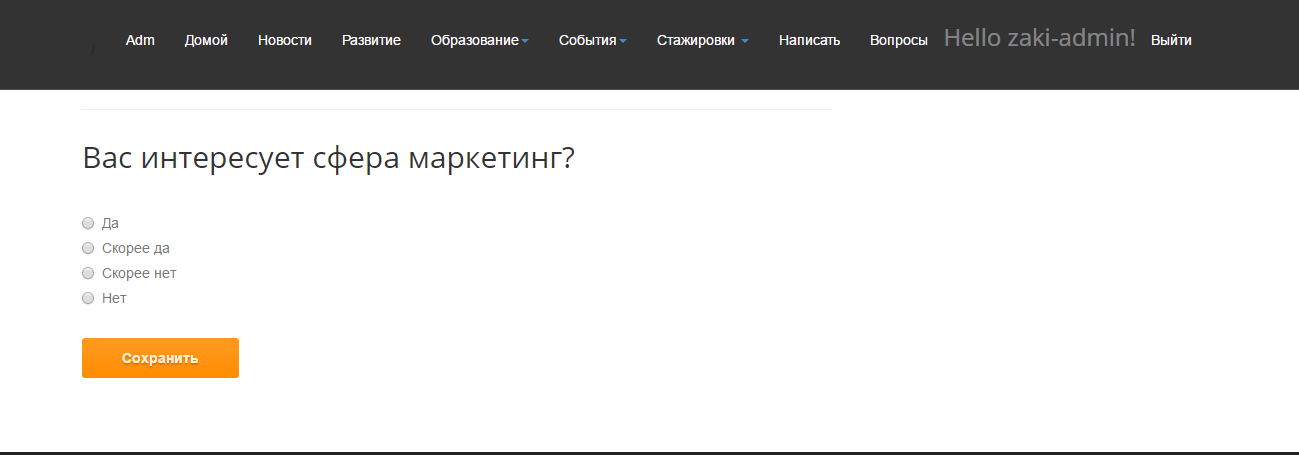 Рис. Страница с выбором вариантов ответа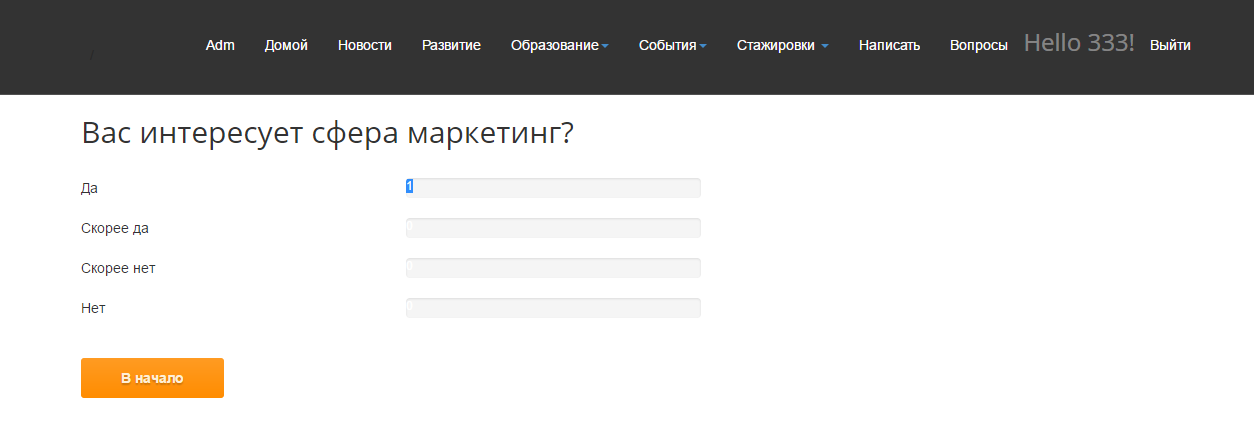 Рис. Страница с выбранным ответом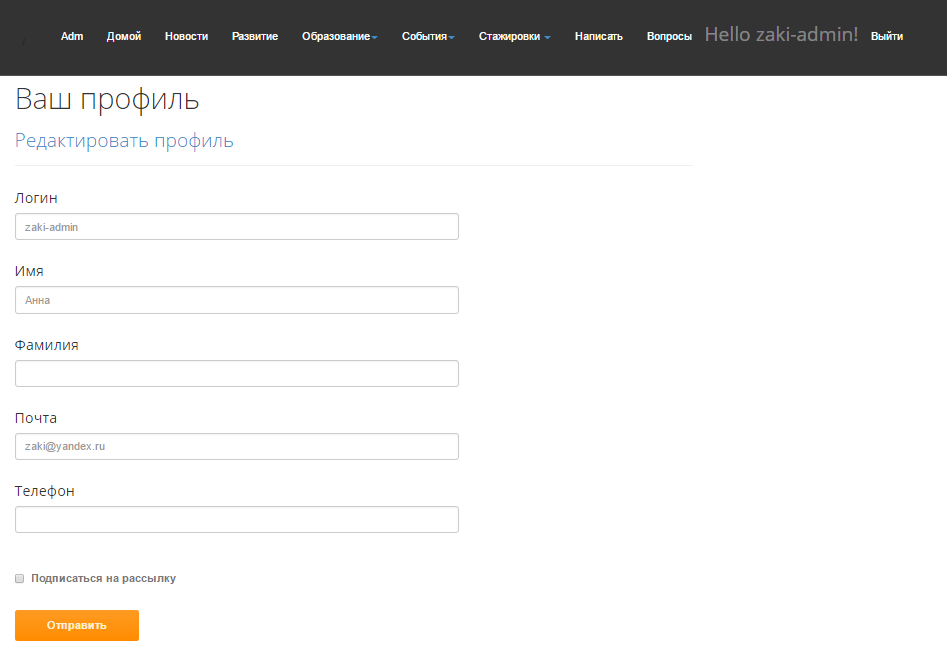 Рис. Страница личного кабинета пользователя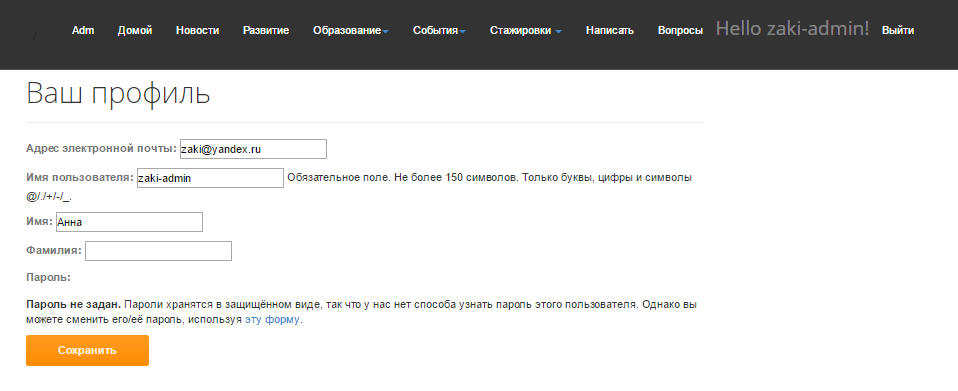 Рис. Страница редактирования информации пользователя	3. Исследовательская часть	Выбор способа развертывания приложения на облачной платформе AzureЦель исследования: необходимо оценить, какая из предоставляемых технологий будет наиболее полно соответствовать требованиям проекта.Описание критериевТаблица 17. Описание критериевОписание вариантовТаблица 18. Описание вариантовПеревод качественных критериев в количественныеТаблица 19. Перевод качественных критериев в количественныеОценка важности критериев1. Метод парного сравненияТаблица 20. Метод парного сравнения критериевИтоговая сумма:Вычисляем веса критериев:2. Метод базового критерияВ качестве базового критерия возьмем наименее значимый критерий К1K1 = XK2 = 2XK3 = 4XK4 = 2XK5 = 3XK6 = 4XK7 = 2X18 X = 1 => X = 0.06Для определения весов критериев возьмем среднее значение для каждого веса, полученное двумя методами, тогда:Итог: 	Количественные и качественные характеристики рассматриваемых вариантовТаблица 21. Характеристики рассматриваемых вариантов	Все оценки производительности выполнялись на одном компьютере.	Для нормирования значений вариантов по критериям «чем больше, тем лучше» (критерии К1, К5, К6, К7) воспользуемся формулой:	Для нормирования значений вариантов по критериям «чем меньше, тем лучше» (критерии К2, К3, K4) воспользуемся формулой:НормированиеТаблица 22. Нормированная таблица характеристик	1. Выбор лучшего варианта методом максимума взвешенной суммы	Наилучшим вариантом по методу максимума взвешенной суммы является вариант №1 – NodeJS.	2. Выбор лучшего варианта методом близости к идеалуНаилучшим вариантом является вариант № 2 – Python/Django	3. Выбор лучшего варианта методом аналитической иерархииm = 7 => R = 1.32	Критерии расположены в предположительном порядке уменьшения весового коэффициента.Таблица 23. Нормированная таблица характеристикОценка согласованности ОС = 0.08 < 0.1 => матрица согласована.Сравнение вариантов по критерию К1.Таблица 24. Сравнение вариантов по критерию К1Оценка согласованности ОС = 0.05 < 0.1 => матрица согласована.Сравнение вариантов по критерию К2.Таблица 25. Сравнение вариантов по критерию К2Оценка согласованности ОС = 0.05 < 0.1 => матрица согласована.Сравнение вариантов по критерию К3.Таблица 26. Сравнение вариантов по критерию К3Оценка согласованности ОС = 0.08 < 0.1 => матрица согласована.Сравнение вариантов по критерию К4.Таблица 27. Сравнение вариантов по критерию К4Оценка согласованности ОС = 0.05 < 0.1 => матрица согласована.Сравнение вариантов по критерию К5.Таблица 28. Сравнение вариантов по критерию К5Оценка согласованности ОС = 0.08 < 0.1 => матрица согласована.Сравнение вариантов по критерию К6.Таблица 29. Сравнение вариантов по критерию К6Оценка согласованности ОС = 0.05 < 0.1 => матрица согласована.Сравнение вариантов по критерию К7.Таблица 30. Сравнение вариантов по критерию К7Оценка согласованности ОС = 0.06 < 0.1 => матрица согласована.Выбор лучшего варианта:Наилучшим вариантом является вариант №2 – Python/Django.4. Выбор лучшего варианта методом ранжирования БордаТаблица 31. Метод ранжирования БордаНаилучшим вариантом является вариант №2 – Python/Django.	Результаты исследованияТаблица 32. Результаты исследования	Вывод: Было использовано четыре метода выбора лучшего варианта веб-серверных технологий для использования в выпускном проекте. Все четыре метода показали одинаковый результат в качестве лучшего №2 – Python/Django.. Таким образом, можно сделать вывод, что эта технология действительно является оптимальной и отвечающей всем необходимым требованиям проекта.	ЗаключениеПри разработке интерактивной системы поддержки процесса обучения студентов с использованием облачных технологий достигнуты следующие результаты:изучена предметная областьизучена облать работы с облачными платформамисформулированы требования к разрабатываемой программе;спроектирована структура базы данных;разработана архитектура системы;разработана структура модулей веб-интерфейса;описан процесс проектирования интерфейса программы;разработан и написан комплект технической документации;разработана графическая часть конструкторской документации.Полученный информационно-программный продукт имеет возможность дальнейшего расширения и усовершенствования: имеется возможность добавления новых модулей и функциональных возможностей без серьезного вмешательства в уже разработанные модули.	Список литературыГОСТ 19.201-78. ЕСПД. Техническое задание. Требования к содержанию и оформлению.ГОСТ 19.301-79. ЕСПД. Программа и методика испытаний. Требования к содержанию и оформлению.ГОСТ 19.404-79. ЕСПД. Пояснительная записка. Требования к содержанию и оформлению.ГОСТ 7.32—2001 Система стандартов по информации, библиотечному и издательскому делу. Отчет о научно-исследовательской работе. Структура и правила оформления.Приказ № 1047 (от 5 сентября 2013 г.) «Об утверждении Порядка формирования федерального перечня учебников, рекомендуемых к использованию при реализации имеющих государственную аккредитацию образовательных программ начального общего, основного общего, среднего общего образования».Трудовой кодекс Российской Федерации от 30.12.2001 N 197-ФЗ (ред. от 03.12.2012) // «Российская газета», N 256, 31.12.2001Федеральный закон от 24.07.2009 N 212-ФЗ (ред. от 25.12.2012) «О страховых взносах в Пенсионный фонд Российской Федерации, Фонд социального страхования Российской Федерации, Федеральный фонд обязательного медицинского страхования» // «Собрание законодательства РФ», 27.07.2009, N 30, ст. 3738Методические указания по выполнению выпускной работы бакалавра по специальности «Информатика и вычислительная техника» для студентов кафедры «Системы обработки информации и управления» / Кузовлев В.И.,– М.: МГТУ им. Н.Э. Баумана, 2017 г.Интернет-справочник по языку HTML. URL: http://www.htmlbook.ru Портал аналитической информации, справочные материалы по разработкам баз данных (разработка инфологических и даталогических моделей). URL: http://www.citforum.ru Руководство по внедрению и использованию Twitter Bootstrap. URL: http://getbootstrap.com/Документация к Django. Приложение А. Иллюстрации для доклада№КритерииИСППОСXSTSCHSRK1Удобство доступа к системе;оч хорудовлоч хоротлплохоK2Понятность интерфейсаотлудовлоч хороч хорплохоK3Кроссплатфор-менностьоч хорплохохорхорплохоK4Наличие нужной информацииотлудовлоч хоротлудовлK5Наличие индивидуальных рекомендацийданетнетнетнетK6Наличие общих рекомендацийданетнетданетВербальная оценкаЧисловая оценкаотлично / да1очень хорошо0.8хорошо0.6удовлетворительно0.4плохо0.2отсутствует / нет0КритерииK1K2K3K4K5K6K1100.50.50.50.53.00.143K21110.50.50.54.50.214K30.50100.50.52.50.119K40.50.511115.00.238K50.50.50.5010.53.00.143K60.50.50.500.513.00.143№КоэффициентИСППОСXSTSCHSRK10.1430.80.40.810.2K20.21410.40.80.80.2K30.1190.80.20.60.60.2K40.23810.40.810.4K50.14310000K60.143100101№КоэффициентИСППОСXSTSCHSRK10.1430.1140.0570.1140.1430.029K20.2140.2140.0860.1710.1710.043K30.1190.0950.0240.0710.0710.024K40.2380.2380.0950.1900.2380.095K50.1430.1430.0000.0000.0000.000K60.1430.1430.0000.0000.1430.00010.9470.2620.5460.7660.191Microsoft AzureAmazonGoogle CloudПробная версияПробная версия 30 днейПробная версия 30 днейПробная версия 60 днейОплатаОплата только за те ресурсы, которые используютсяНесколько моделей оплатыНесколько моделей оплатыОкругление часов использованияОкругление по минутамОкругление по часамОкругление по 10 минутНаличие студенческой лицензии данетнетВозможности развертки приложений с помощью платформыданетнетВид платформыPaas, Iaas, SaasPaas, Iaas, SaasIaasНаличие документациидададаНаличие тех поддержкидададаПростота использованияОчень простоСложноПростоЛогическое имя атрибутаТип данныхКлючID пользовательЧисловойПервичный (PK)ID группыЧисловойВнешний (FK)ФамилияТекстовыйИмяТекстовыйОтчествоТекстовыйТелефонЧисловойEmailТекстовыйВУЗТекстовыйПолТекстовыйКурсЧисловойЛогинТекстовыйПарольТекстовыйРольТекстовыйЛогическое имя атрибутаТип данныхКлючID ПодборкиЧисловойПервичный (PK)ID ПользователяЧисловойВнешний (FK)ID статья shortЧисловойВнешний (FK)ID рубрикаЧисловойВнешний (FK)ID категорияЧисловойВнешний (FK)ID группыЧисловойВнешний (FK)Дата личной подборкиДата и времяЛогическое имя атрибутаТип данныхКлючID статья shortЧисловойПервичный (PK)ID рубрикаЧисловойВнешний (FK)ID категорияЧисловойВнешний (FK)Название аннотацииТекстовыйТекст сокращенныйТекстовыйЛогическое имя атрибутаТип данныхКлючID категорияЧисловойПервичный (PK)НазваниеТекстовыйТэгТекстовыйАктуальность категорииЧисловойПосещаемость категорииЧисловойЛогическое имя атрибутаТип данныхКлючID рубрикаЧисловойПервичный (PK)ID категорияЧисловойВнешний (FK)Тэг рубрикаТекстовыйАктуальность рубрикиЧисловойПосещаемость рубрикиЧисловойЛогическое имя атрибутаТип данныхКлючID выбор пользователяЧисловойПервичный (PK)ID пользовательЧисловойВнешний (FK)ID выборЧисловойВнешний (FK)ID вопросЧисловойВнешний (FK)ID группыЧисловойВнешний (FK)ID категорияЧисловойВнешний (FK)ID рубрикаЧисловойВнешний (FK)ID статьяЧисловойВнешний (FK)ID статья shortЧисловойВнешний (FK)Логическое имя атрибутаТип данныхКлючID вопросЧисловойПервичный (PK)ТекстТекстовыйДатаДата и времяЛогическое имя атрибутаТип данныхКлючID выборЧисловойПервичный (PK)ID вопросДеревоВнешний (FK)ТекстЧисловойКоличествоДата и времяЛогическое имя атрибутаТип данныхКлючID исследованиеЧисловойПервичный (PK)ЦельТекстовыйТекст исследованияТекстовыйДаты исследованичДата и времяЛогическое имя атрибутаТип данныхКлючID подборкаЧисловойПервичный (PK)ID исследования ЧисловойВнешний (FK)КоличествоЧисловойТекстТекстовыйНачало периодаДата и времяID категорияЧисловойВнешний (FK)ID рубрикаЧисловойВнешний (FK)ID статьяЧисловойВнешний (FK)ID статья shortЧисловойВнешний (FK)Конец периодаДата и времяЛогическое имя атрибутаТип данныхКлючID пожеланияЧисловойПервичный (PK)ID пользователяПеречислениеВнешний (FK)ID группыПеречислениеВнешний (FK)ТекстТекстовыйДата пожеланияДата и времяЛогическое имя атрибутаТип данныхКлючID статьяЧисловойПервичный (PK)ID статья shortЧисловойВнешний (FK)ID рубрикаЧисловойВнешний (FK)ID категорияЧисловойВнешний (FK)НазваниеТекстовыйТэг статьяТекстовыйТекстТекстовыйАктуальность статьиЧисловойПосещаемость статьиЧисловойПолная ссылкаТекстовыйЛогическое имя атрибутаТип данныхКлючID группыЧисловойПервичный (PK)ПраваТекстовыйЛогическое имя атрибутаПолеТип данныхДлина поляNN (Not Null)Тип ключаID пользовательId_userINT11TruePKID группыId_groupINT11TrueFKФамилияSurnameVARCHAR30TrueИмяName_userVARCHAR30TrueОтчествоFam_nameVARCHAR30TrueТелефонTelephoneINT11TrueEmailEmailVARCHAR254TrueВУЗUniversityVARCHAR50TrueПолGenderVARCHAR30TrueКурсCourseINT11TrueЛогинLoginVARCHAR50TrueПарольPasswordVARCHAR30TrueРольroleVARCHAR30TrueЛогическое имя атрибутаПолеТип данныхДлина поляNN (Not Null)Тип ключаID ПодборкиId_selINT11TruePKID ПользователяId_user+idINT11TrueFKID статья shortId_ann_idINT11TrueFKID рубрикаId_rub_idINT11TrueFKID категорияId_cat_idINT11TrueFKID группыId_group_idINT11TrueFKДата личной подборкиDate_selDatetimeЛогическое имя атрибутаПолеТип данныхДлина поляNN (Not Null)Тип ключаID статья shortId_annINT11TruePKID рубрикаId_rub_idINT11TrueFKID категорияId_cat_idINT11TrueFKНазвание аннотацииName_annTEXTTrueТекст сокращенныйText_annTEXTTrueДата публикацииDate_annDatetimeЛогическое имя атрибутаПолеТип данныхДлина поляNN (Not Null)Тип ключаID категорияId_catINT11TruePKНазваниеName_catVARCHAR20TrueТэгTag_catVARCHAR20TrueАктуальность категорииActual_catVARCHAR20TrueПосещаемость категорииGoing_catVARCHAR20TrueЛогическое имя атрибутаПолеТип данныхДлина поляNN (Not Null)Тип ключаID рубрикаId_rubINT11TruePKID категорияId_catINT11TrueFKТэг рубрикаTag_rubVARCHAR20TrueАктуальность рубрикиActual_rubVARCHAR20TrueПосещаемость рубрикиGoing_rubVARCHAR20TrueЛогическое имя атрибутаПолеТип данныхДлина поляNN (Not Null)Тип ключаID вопросId_pollINT11TruePKТекстText_pollVARCHAR200TrueДатаDate_pollDatetimeTrueЛогическое имя атрибутаПолеТип данныхДлина поляNN (Not Null)Тип ключаID выборId_choiceINT11TruePKID вопросPoll_idINT11TrueFKТекстText_choiceVARCHAR200TrueКоличествоvotesINT11TrueЛогическое имя атрибутаПолеТип данныхДлина поляNN (Not Null)Тип ключаID исследованиеId_resINT11TruePKЦельAim_resVARCHAR200TrueТекст исследованияText_resTEXTTrueДаты исследованияDate_resDatetimeЛогическое имя атрибутаПолеТип данныхДлина поляNN (Not Null)Тип ключаID подборкаId_colINT11TruePKID исследования Id_resINT11TrueFKТекстText_colTEXTTrueНачало периодаDate_startDatetimeTrueID категорияId_cat_idINT11TrueFKID рубрикаId_rub_idINT11TrueFKID статьяId_iss_idINT11TrueFKID статья shortId_ann_idINT11TrueFKКонец периодаDate_endDatetimeTrueЛогическое имя атрибутаПолеТип данныхДлина поляNN (Not Null)Тип ключаID пожеланияId_wrINT11TruePKID пользователяId_userINT11TrueFKID группыId_groupINT11TrueFKТекстText_wrTEXTTrueДата пожеланияDate_wrDate11TrueЛогическое имя атрибутаПолеТип данныхДлина поляNN (Not Null)Тип ключаID статьяId_issINT11TruePKID статья shortId_annINT11TrueFKID рубрикаId_rubINT11TrueFKID категорияId_catINT11TrueFKНазваниеName_issVARCHAR30TrueТэг статьяTag_issVARCHAR30TrueТекстText_issTEXTTrueАктуальность статьиActual_issVARCHAR30TrueПосещаемость статьиGoing_issVARCHAR30TrueПолная ссылкаurl_issVARCHAR30TrueЛогическое имя атрибутаПолеТип данныхДлина поляNN (Not Null)Тип ключаID группыId_groupINTTruePKПраваpravaVARCHAR200TrueКритерийОбозначениеОписаниеПроизводительность (запросов в секунду)К1Среднее количество запросов, обслуживаемых сервером в секундуОбъем используемой оперативной памяти (МБ) К2Количество используемой оперативной памяти во время работы сервераТрудоёмкость разработки (месяцев)К3Ожидаемое время, которое уйдёт на разработку при использовании данной технологииПроцента загрузки процессора (%)К4Процент загрузки процессораКачество документации(балл)К5Доступность, понятность документации и наличие примеровПростота обработки JSON (балл)К6Простота обработки данных в формате JavaScript Object NotationПростота разворачивания (балл)К7Простота запуска сервера на реальном оборудованииВариантОбозначениеОписаниеNodeJS (JavaScript)В1Python/DjangoВ2PHPВ3ОценкаКачественная оценкаКачество документацииПростота обработки JSONПростота разворачивания5Очень простоОчень простая документация, есть примерыВстроенная поддержка на уровне языкаУстановка и настройка не требуются4ПростоПростая документация, есть примерыСериализация и десериализация выполняются автоматическиТребуется минимальная установка ПО3Удовлетвори-тельноДокументация существует, но недостаточно полна или мало примерыСериализация и десериализация возможна средствами библиотекиТребуется установка и настройка ПО2СложноНеполная документация или отсутствие примеровВстроенных средств для работы с JSON нетТребуется перекомпиляция на стороне сервера1Очень сложноДокументация отсутствует, примеры отсутствуютОбработка JSON невозможно или крайне затруднительнаТребуется доработка и компиляция под конкретный серверКритерииK1K2K3K4K5K6K7K1100000010.04K21100.50.500.53.50.13K31110.510.5160.21K410.50.510.50.5150.18K510.500.510.514.50.16K6110.50.50.510.550.18K710.50000.5130.10КритерииB1 - NodeJSB2 – Python/dajngoB3 - PHPВес 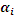 К1430180017000.04К211036500.13К31230.23К49830.15К55440.16К65330.19К74420.11КритерийB1 - NodeJSB2 – Python/dajngoB3 - PHPВес K10.2410.950.04K20.3210.720.13K310.50.330.23K40.330.3810.15K510.80.80.16K610.60.60.19K7110.50.11КритерииK3K6K5K4K2K7K1K312255783.430.33K61/21345882.950.28K51/21/3123751.660.16K41/51/41/212781.160.11K21/51/51/31/21780.870.08K71/71/81/71/71/7120.270.03K11/81/81/51/81/81/210.220.02ВариантыВ3В2В1В31231.8170.528В21/2131.1450.333В11/31/310.4810.14ВариантыВ3В1В2В31121.260.413В11111.00.327В21/2110.7940.26ВариантыВ1В2В3В11563.1070.717В21/5130.8430.195В31/61/310.3820.088ВариантыВ3В1В2В31242.00.547В11/2141.260.345В21/41/410.3970.109ВариантыВ1В2В3В11352.4660.627В21/3141.1010.28В31/51/410.3680.094ВариантыВ1В2В3В11552.9240.709В21/5120.7370.179В31/51/210.4640.112ВариантыВ1В2В3В11372.7590.649В21/3151.1860.279В31/71/510.3060.072КритерийКритерийB1 - NodeJSB2 – Python/dajngoB3 - PHPПроизводительность (запросов в секунду)K1321Объем используемой оперативной памяти (МБ) K2231Трудоёмкость разработки (месяцев)K3123Процента загрузки процессора (%)K4231Качество документации(балл)K5123Простота обработки JSON (балл)K612.52.5Простота разворачивания (балл)K71231116.514.5МетодРасчётB1B2B3ПредпочтениеМетод максимума взвешенной суммы0.790.690.65Метод близости к идеалу0.380.390.42Метод аналитической иерархии0.620.210.18Метод ранжирования Борда11.0016.5014.50